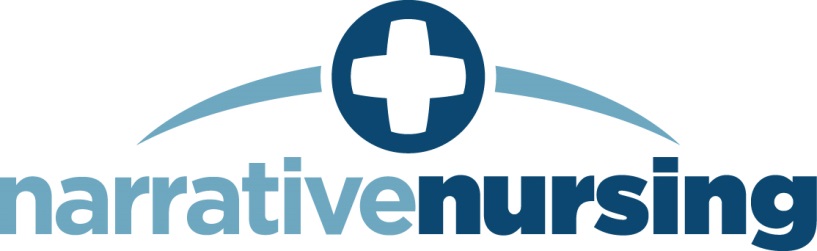 Narrative Nursing is a standalone seminar 
which helps nurses understand and embrace the power of their own stories.Narrative Nursing is used as a therapeutic resource for nurses to share, learn from and be inspired by insights from the world of health care.Narrative Nursing is designed to:Embrace the stories of nursing as valuable and educationalBalance compassion fatigue and burnout by utilizing proven writing techniquesHelp nurses gain perspective from the patient and family’s point of viewReconnect nurses with the passion for care giving Teach journaling as a healthy practice for job/life balanceGive nurses resources to manage stressors through writing and storytellingCompassion fatigue and burnout run rampant in the profession of nursing. Narrative Nursing helps reconnect nurses with the original reason they were drawn to the healthcare field and reignite a passion for their profession. By reading vignettes from the perspective of patients and nurses, analyzing our own experiences and learning to value the stories of others, Narrative Nursing helps caregivers know their work is important and appreciated. 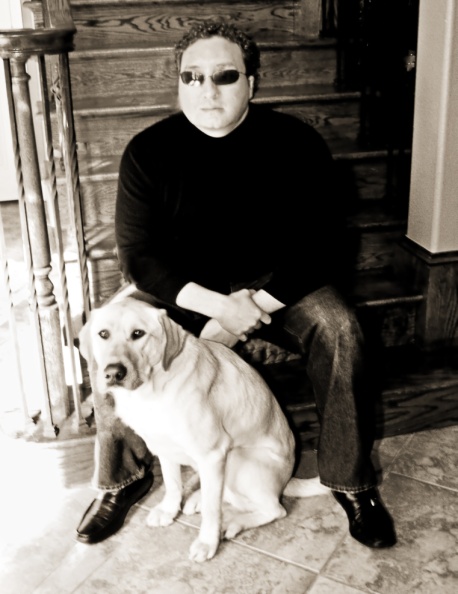 Marcus Engel holds an M.S. in Narrative Medicine from Columbia University in the city of New York. Throughout his studies, Marcus’ main focus was to learn the power of stories and storytelling as they relate to the field of nursing. He developed the Narrative Nursing seminar to help nurses learn from the stories with which they interact every day. Whether it’s understanding the patient’s perspective, learning from the stories of other nurses, discovering ways to deal with compassion fatigue with healthy therapeutic resources or simply be entertained by the stories of other nurses, Narrative Nursing is here to help you, the nurse, learn new methods of self care and reach new levels of excellence in this sacred profession.Narrative Nursing Seminars have been utilized by St. Francis Medical Center in Hartford, CT, Via Christi Hospitals in Wichita, KS, H.O.P.E. nurse educators in Mobile, AL and many other institutions who value nurses and the care they provide. 